Publicado en Barcelona el 23/02/2018 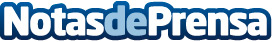 Más que barbas, cosmética masculina para un cuidado integralCuidarse no es una cuestión de modas pasajeras, sino una actitud, un compromiso con uno mismo que está por encima de convencionalismos. En Salerm Cosmetics Homme les gusta la barbería, cuidar la barba y el bigote, pero también el cabello y cuidar de la pielDatos de contacto:Iván LozanoResponsable de Comunicación662104320Nota de prensa publicada en: https://www.notasdeprensa.es/mas-que-barbas-cosmetica-masculina-para-un Categorias: Nacional Moda Consumo Belleza http://www.notasdeprensa.es